Фотоматериалы о выявленных фактах нарушения требований природоохранного законодательстваМинский городской комитет природных ресурсов и охраны окружающей средыНаименование территориального  органа Минприроды (комитет, инспекция)                                                                      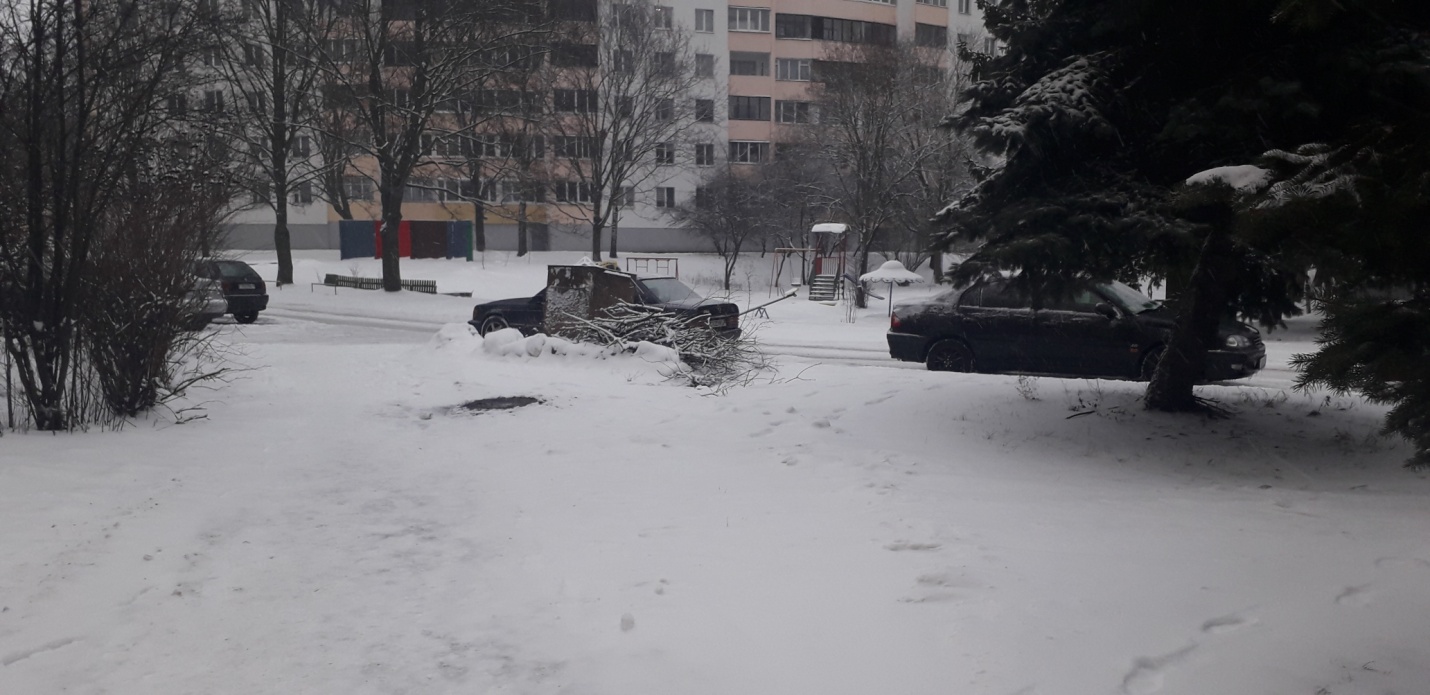 Прилегающая территория к дому  № 37/1 по Логойскому трактуместо совершение нарушенияНа прилегающей территории к дому № 37/1 по Логойскому тракту, около контейнерной площадки размещены древесные отходыописание нарушенияГП «ЖЭУ № 3 Советского района г. Минска» направлена факсограмма о приведении территории в надлежащее состояние. принятые меры по устранению нарушения (дата направления рекомендации, предписаний, информационных писем по устранению выявленных нарушений (недостатков), срок исполнения)принятые меры по привлечению к ответственности (дата начала административного процесса, дата вынесения постановления о привлечении к административной ответственности с указанием на часть статьи и статью КоАП, сумма штрафа)принятые меры по возмещению вреда, причиненного окружающей среде (дата акта об установлении факта вреда, причиненного окружающей среде, размер причиненного вреда окружающей среде, дата предъявления претензии)*Оперативность принятия мер контролируется, в том числе с выездом на место, сотрудниками Минприроды. Отсутствие заполненных строк 3-5 приложения может явиться основанием для изучения работы территориального органа Минприроды.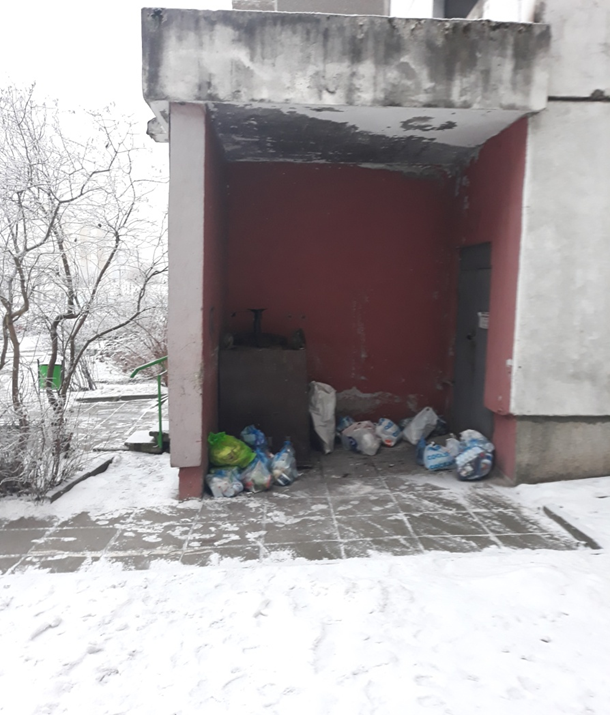 1. ул. Жуковского, 19место совершение нарушения2. складирование отходов жизнедеятельности в пакетах возле подъезда, контейнер для сбора отходов перевернутописание нарушения3. направлено письмо в ГП «ЖЭУ №2 Октябрьского района г.Минска» о принятии мер по наведению порядка принятые меры по устранению нарушения (дата направления рекомендации, предписаний, информационных писем по устранению выявленных нарушений (недостатков), срок исполнения)4. нетпринятые меры по привлечению к ответственности (дата начала административного процесса, дата вынесения постановления о привлечении к административной ответственности с указанием на часть статьи и статью КоАП, сумма штрафа)5. нетпринятые меры по возмещению вреда, причиненного окружающей среде (дата акта об установлении факта вреда, причиненного окружающей среде, размер причиненного вреда окружающей среде, дата предъявления претензии)ДО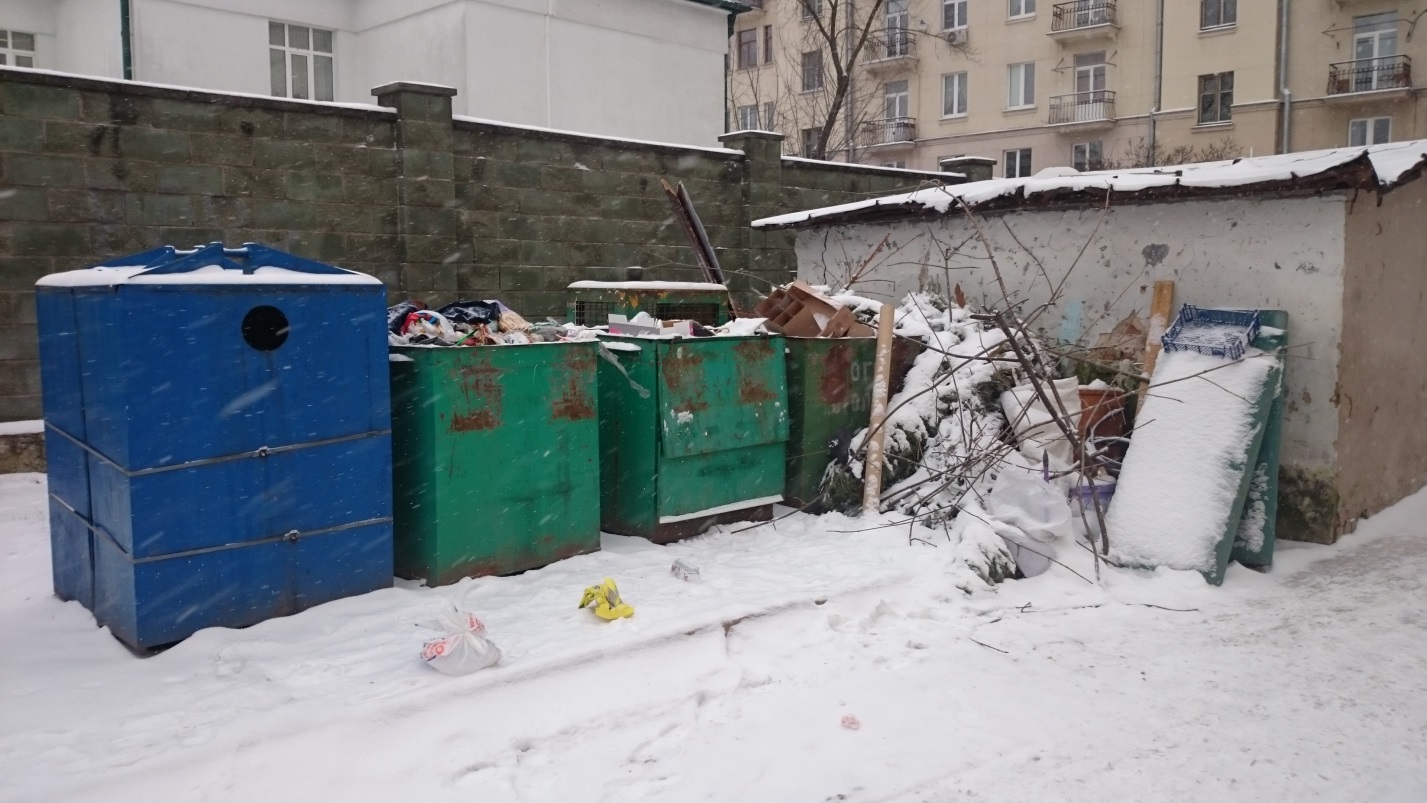 ПОСЛЕ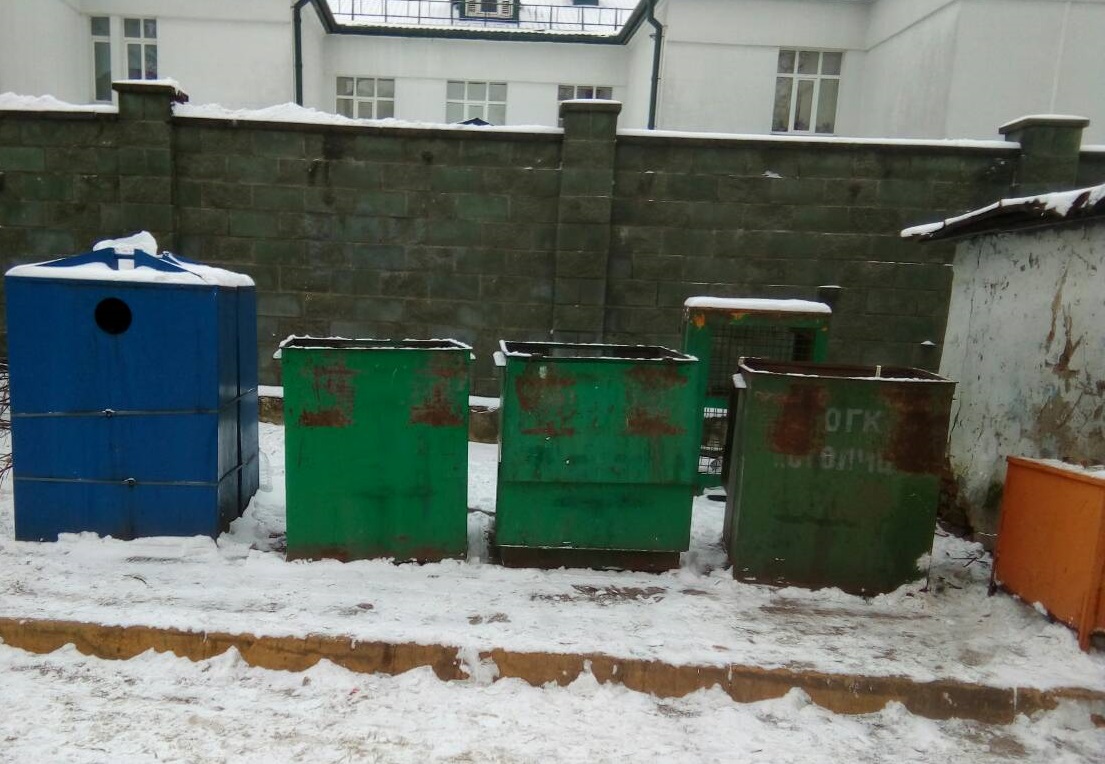 1.  Во дворе дома № 4 по ул. Ленина в г. Минскеместо совершение нарушения2. В ходе обследования Центрального района г. Минска выявлена контейнерная площадка в неудовлетворительном состоянии. описание нарушения3. КУП «ЖЭУ № 1 Центрального района г. Минска» указано о своевременной уборке территории.  принятые меры по устранению нарушения (дата направления рекомендации, предписаний, информационных писем по устранению выявленных нарушений (недостатков), срок исполнения)4. нетпринятые меры по привлечению к ответственности (дата начала административного процесса, дата вынесения постановления о привлечении к административной ответственности с указанием на часть статьи и статью КоАП, сумма штрафа)5. нетпринятые меры по возмещению вреда, причиненного окружающей среде (дата акта об установлении факта вреда, причиненного окружающей среде, размер причиненного вреда окружающей среде, дата предъявления претензии)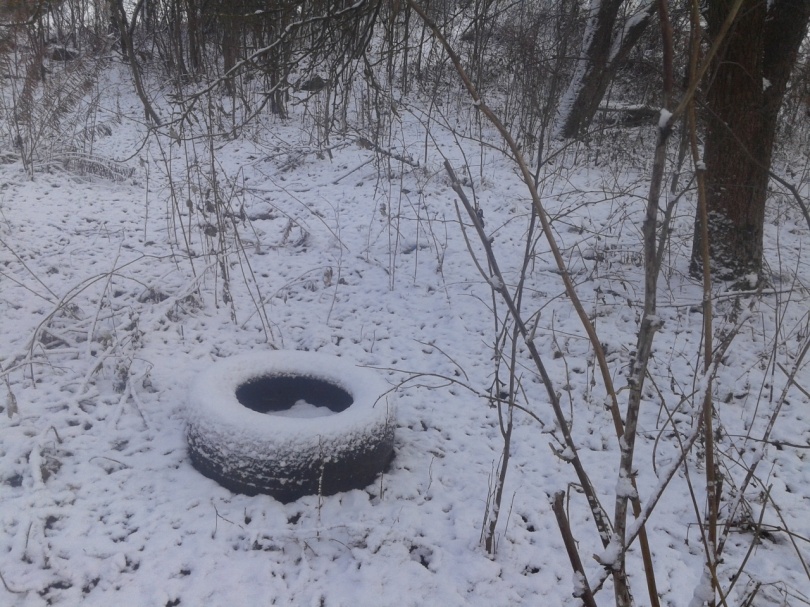 Ул.Машинистов-ул.Семашко, Московский район г.Минскаместо совершение нарушения2.  текущий бытовой мусор в районе ул.Машинистов 80а, Московский район г.Минска______________________________________________________________описание нарушения3.  Выданы требования  о принятии мер по наведению порядка в срок до 09.01.2019________________________________________________________________принятые меры по устранению нарушения (дата направления рекомендации, предписаний, информационных писем по устранению выявленных нарушений (недостатков), срок исполнения)4. принятые меры по привлечению к ответственности (дата начала административного процесса, дата вынесения постановления о привлечении к административной ответственности с указанием на часть статьи и статью КоАП, сумма штрафа)5. нетпринятые меры по возмещению вреда, причиненного окружающей среде (дата акта об установлении факта вреда, причиненного окружающей среде, размер причиненного вреда окружающей среде, дата предъявления претензии)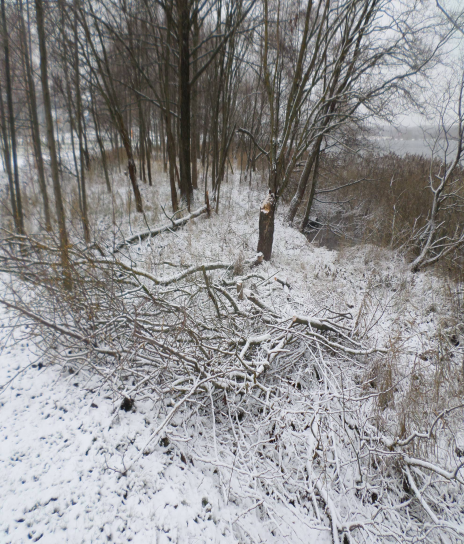 Проезд к р.Свислочь в районе дома №69а по ул.Чижевских, Ленинский район г.Минскаместо совершение нарушения2.  Порубочные остатки, текущий бытовой мусор в районе ул.Чижевских, Ленинский район г.Минска______________________________________________________________описание нарушения3.  Выданы требования  о принятии мер по наведению порядка в срок до 09.01.2019________________________________________________________________принятые меры по устранению нарушения (дата направления рекомендации, предписаний, информационных писем по устранению выявленных нарушений (недостатков), срок исполнения)4. принятые меры по привлечению к ответственности (дата начала административного процесса, дата вынесения постановления о привлечении к административной ответственности с указанием на часть статьи и статью КоАП, сумма штрафа)5. нетпринятые меры по возмещению вреда, причиненного окружающей среде (дата акта об установлении факта вреда, причиненного окружающей среде, размер причиненного вреда окружающей среде, дата предъявления претензии)(с 02.01.2019 по 04.01.2019)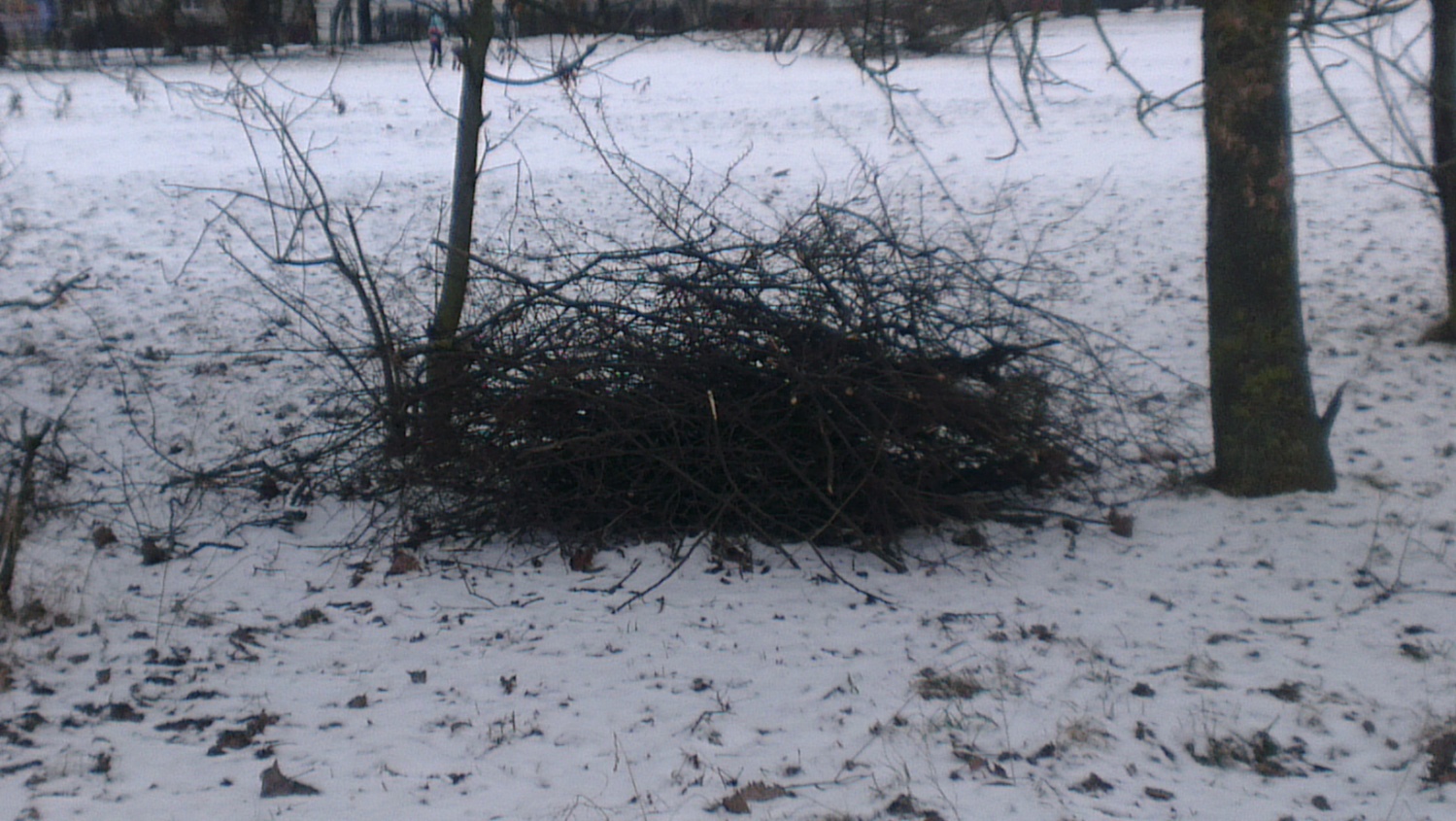 ДО1. территории общего доступа слепянской водной системы вдоль  ул.Райниса Заводского района г.Минскаместо совершение нарушения2.  на зеленой зоне вдоль слепянской водной системы  выявлены свалки веток, сучьев, порубочных остатков ___________________________________________________________описание нарушения3.  направлено письмо в УП «Зеленстрой Заводского района г.Минска»  о принятии мер по наведению порядка________________________________________________________________принятые меры по устранению нарушения (дата направления рекомендации, предписаний, информационных писем по устранению выявленных нарушений (недостатков), срок исполнения)4. нетпринятые меры по привлечению к ответственности (дата начала административного процесса, дата вынесения постановления о привлечении к административной ответственности с указанием на часть статьи и статью КоАП, сумма штрафа)5. нетпринятые меры по возмещению вреда, причиненного окружающей среде (дата акта об установлении факта вреда, причиненного окружающей среде, размер причиненного вреда окружающей среде, дата предъявления претензии)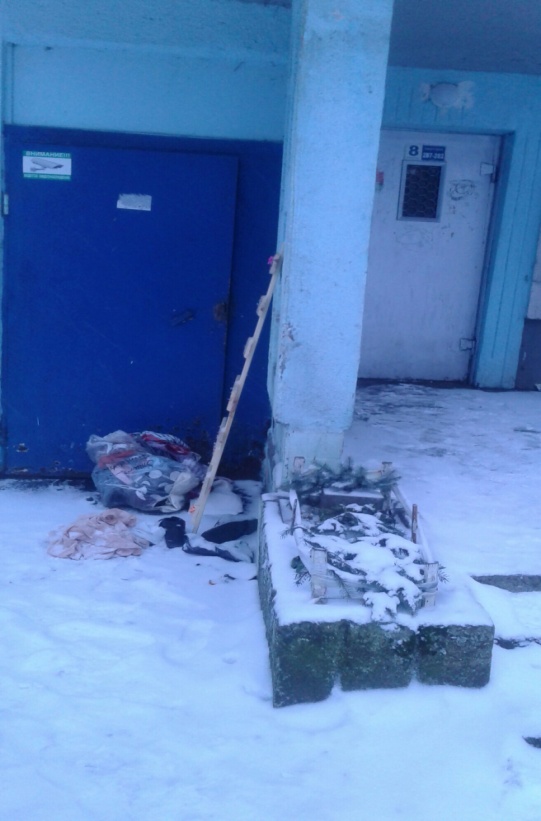     До                                                                1.В г.Минске на территории в Первомайском районе,  пр.Независимости, 1452. При проведении обследования территории в Первомайском районе  установлено, что возле подъезда №8 жилого дома №145 по пр.Независимости несанкционированно складированы коммунальные отходы навалом и в мешке. описание нарушения 3.  КУП «ЖКХ Первомайского района г. Минска» указано о своевременной уборке территории.  принятые меры по устранению нарушения (дата направления рекомендации, предписаний, информационных писем по устранению выявленных нарушений (недостатков), срок исполнения)4. нетпринятые меры по привлечению к ответственности (дата начала административного процесса, дата вынесения постановления о привлечении к административной ответственности с указанием на часть статьи и статью КоАП, сумма штрафа)5.нетпринятые меры по возмещению вреда, причиненного окружающей среде (дата акта об установлении факта вреда, причиненного окружающей среде, размер причиненного вреда окружающей среде, дата предъявления претензии)*Оперативность принятия мер контролируется, в том числе с выездом на место, сотрудниками Минприроды. Отсутствие заполненных строк 3-5 приложения может явиться основанием для изучения работы территориального органа Минприроды.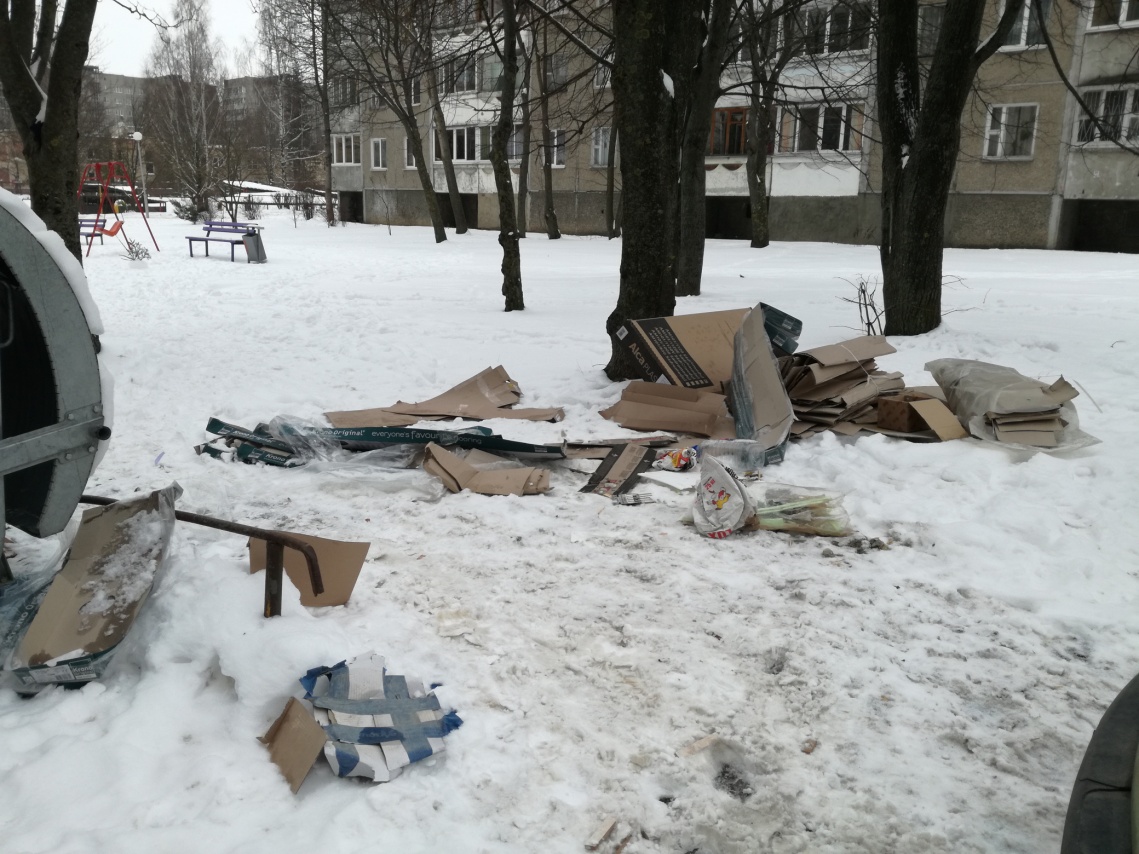 . Минск ул.Кунцевщина, 15место совершение нарушения2. прилегающая территория к площадке  во дворе дома №15 по ул.Кунцевщина находится в ненадлежащем состоянии, разбросан текущий бытовой мусор и картонные коробки.описание нарушения3. Направлено требование в КУП «ЖКХ№2 Фрунзенского района г. Минска» о принятии мер по наведению порядка. принятые меры по устранению нарушения (дата направления рекомендации, предписаний, информационных писем по устранению выявленных нарушений (недостатков), срок исполнения)4. нетпринятые меры по привлечению к ответственности (дата начала административного процесса, дата вынесения постановления о привлечении к административной ответственности с указанием на часть статьи и статью КоАП, сумма штрафа)5. факты причинения вреда отсутствуютпринятые меры по возмещению вреда, причиненного окружающей среде (дата акта об установлении факта вреда, причиненного окружающей среде, размер причиненного вреда окружающей среде, дата предъявления